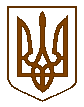 УКРАЇНАБілокриницька   сільська   радаРівненського   району    Рівненської    області(двадцять восьма чергова сесія сьомого скликання)      РІШЕННЯвід  27 червня   2018  року                                                                               № 780                                                                           Про ініціювання добровільного об’єднання територіальних громад та проведення громадського обговоренняВідповідно до частини 3 статті 5 Закону України «Про добровільне об’єднання територіальних громад», статей 42, 59 Закону України «Про місцеве самоврядування в Україні», постанови Кабінету Міністрів України від 08.04.2015 № 214 «Про затвердження Методики формування спроможних територіальних громад», Практичного посібника з питань формування спроможних територіальних громад розробленого Асоціацією міст України, враховуючи наявність суміжної межі (викопіювання додається), з урахуванням пропозиції депутатів сільської ради, щодо ініціювання об’єднання територіальних громад сіл Біла Криниця, Антопіль, Глинки Білокриницької сільської ради, сіл Шубків, Котів, Гориньград Другий, Гориньград Перший, Дуби, Рисв’янка Шубківської сільської ради, сіл Городище та Кругле Городищенської сільської ради в Білокриницьку  територіальну громаду з центром у с. Біла Криниця, за погодженням з постійними комісіями, сесія Білокриницької  сільської радиВИРІШИЛА:Ініціювати добровільне об’єднання територіальних громад  добровільне об’єднання територіальних громад сіл Біла Криниця, Антопіль, Глинки Білокриницької сільської ради, сіл Шубків, Котів, Гориньград Другий, Гориньград Перший, Дуби, Рисв’янка Шубківської сільської ради, сіл Городище та Кругле Городищенської сільської ради в Білокриницьку  територіальну громаду з центром у с. Біла Криниця.Доручити сільському голові здійснити усі необхідні заходи для проведення громадського обговорення добровільного об’єднання територіальних громад.Депутатам та членам виконавчого комітету Білокриницької сільської ради до 25 липня 2018 року здійснити побудинкові обходи  жителів сільської ради з метою вивчення пропозиції щодо добровільного об’єднання територіальних громад визначених у п.1 даного рішення.Затвердити побудинковий обхідний лист згідно додатку 1.Звіт про підсумки громадського обговорення надати сільському голові для внесення його разом із пропозицією на розгляд сесії для прийняття відповідного рішення. Включити до порядку денного чергової сесії сьомого скликання Білокриницької сільської ради питання про  добровільне об’єднання територіальних громад добровільне об’єднання територіальних громад сіл Біла Криниця, Антопіль, Глинки Білокриницької сільської ради, сіл Шубків, Котів, Гориньград Другий, Гориньград Перший, Дуби, Рисв’янка Шубківської сільської ради, сіл Городище та Кругле Городищенської сільської ради в Білокриницьку  територіальну громаду з центром у                    с. Біла Криниця. Контроль за виконанням рішення покласти на голів постійних комісій сільської ради відповідно до визначених функцій і повноважень.Сільський голова                                                                                      Т. ГончарукДодаток 1до рішення сільської ради                                                                                                             від 27 червня  2018 року                                                                                                № 780ПОБУДИНКОВИЙ ОБХІДНИЙ ЛИСТУЧАСНИКІВ ГРОМАДСЬКОГО ОБГОВОРЕННЯ З ПИТАННЯ ВИВЧЕННЯ ПРОПОЗИЦІЇ ЩОДО ДОБРОВІЛЬНОГО ОБ’ЄДНАННЯ ТЕРИТОРІАЛЬНИХ ГРОМАД____   ___________ 2018  року				                                                                                с._____________________Підпис відповідальної особи ________________________________________________________________________Сільський голова								                                                                        Т.В. ГончарукПленарне засідання двадцять восьмої  чергової сесіїБілокриницької сільської ради сьомого скликання27 червня  2018 року
ВІДОМІСТЬдля поіменного голосування з питання:«Про ініціювання добровільного об’єднання територіальних громад та проведення громадського обговорення»Голосували:    «за» - 	16	                          «проти» - 	0	                          «утримався» - 	0	                          «не голосував» - 	0	Голова комісії                                                                      ____________________Секретар комісії                                                                   ____________________Член комісії                                                                          ____________________№п/пПрізвище, ім’я та по батьковіДата народженняАдреса місця проживання члена територіальної громадиПропозиції щодо об’єднанняПропозиції щодо об’єднанняОсобистий підпис№п/пПрізвище, ім’я та по батьковіДата народженняАдреса місця проживання члена територіальної громадиБілокриницька с/рада, Шубківська с/рада, Городищенська с/рада в Білокриницьку громаду  з центром в с. Біла Криницям. РівнеОсобистий підпис№з/пПрізвище, ім’я, по батьковіЗаПротиУтри-мавсяНе приймав участь в голосуванні1.Гончарук Тетяна Володимирівназа2.Галябар Роман Олександровичвідсутній3.Власюк Світлана Андріївназа4.Данилюк Наталія Василівназа5.Семенюк Марія Петрівнавідсутня6.Дем'янчук Віталій Григоровичза7.Зданевич Оксана Данилівназа8.Кисіль Тетяна Михайлівназа9.Панчук Ярослав Петровичвідсутній10.Ящук Оксана Костянтинівназа11.Целюк Тетяна Лонгінівназа12.Плетьонка Андрій Васильовичза13.Вовчик Юрій Анатолійовичза14.Дубіч Анатолі Миколайовичвідсутній15.Захожа Інна Анатоліївнавідсутня16.Морозюк Оксана Дмитрівназа17.Казмірчук Олена Юріївназа18.Денисюк Іван Миколайовичвідсутній19.Кравченко Алла Дмитрівназа20.Люльчик Валерій Федоровичза21.Клименко Тарас Володимировичза22.Ляшецька Надія Миколаївназа23.Ящук Олена АдамівнавідсутняВсього:Всього:16